St Luke’s CE PrimarySpring 1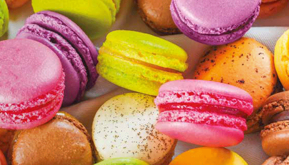    Year 3Scrumdiddlyumptious! 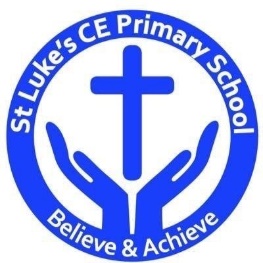 Discrete Learning subjects -Main Learning Focus in English:Text: Charlie and the Chocolate Factory. Narrative, Non-fiction texts: Information text Activities will include:Speaking and listening.Participation in class and group discussions Explaining and justifying opinions about texts Learning new drama skillsReadingShared Reading – reading an enlarged text with the class Guided Reading – reading with the teacher in small groups Individual & paired reading  Using reading skills to obtain informationWritingDeveloping writing for a range of purposes and audiences Improving story writing skillsPlanning and structuring different textsGrammar and PunctuationRevising the use of capital letters, full stops, commas and exclamation marks Punctuating sentences accurately using speech marks and question marks SpellingWords from statutory and personal spelling listsProofreading for words on statutory listSuffixes and Prefixes HandwritingRevising letter joins formationImprove skills in joining writing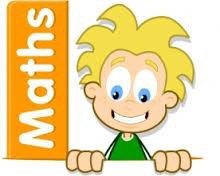 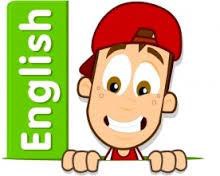 Main Learning Focus in Mathematics:Comparing statements Related calculations Multiplying 2-digits by 1-digit using the grid and expanded column method and compact methodDividing 2-digits by 1-digit Scaling using times tables knowledgeContinual times table practice